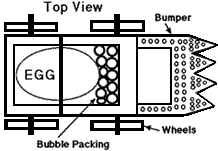 Purpose:Students will use the Engineering Design Process to build a car that will protect a passenger (raw egg) from breaking when a force is applied such as a collision.Background:	How do people survive major car crashes at higher speeds?  Engineers and Scientists use Newton’s Laws to reduce the damage to both cars and people during crashes.  During this project, you will work as a team of Engineers to create a sturdy, fast, and safe car to protect your passenger (raw egg) from getting damaged during the collision.  Rules:Cars must be able to roll down the provided ramp with a raw egg as a passenger and must survive collisions against a solid barrier at the end of the ramp.Teams must stay within their budget and only use the provided items.  Wheels MUST be made from lifesaver mints.  Each team’s car must meet the following dimensions in order to race:Height: 6 inch high Maximum, no minimumLength: 10 Inch length Maximum, no minimumWidth: 6 inch Width Maximum, no minimumWeight: No Maximum or Minimum# of Wheels:  Minimum of 3Each team will need to keep their supplies and racecar in the provided container before and after class.  You are responsible for the safety of your car and your supplies!!On race day, cars will be released down the ramp by a member of your team. Ramps may be used for test trials during class leading up to the race.  On race day, the egg must be “healthy” and unbroken/cracked after impact.Grading:Race Day Car Performance RubricEXTRA CREDIT will be given to the teams with the 1) fastest car, 2) most creative and 3)sturdiest/safest car.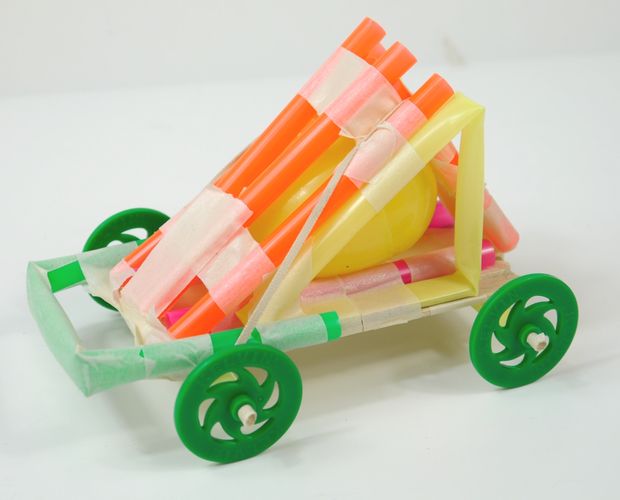 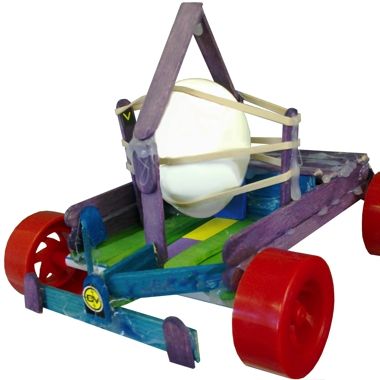 Name: _________________________Class Period __________The Eggspert Collision ChallengeIndividual Student Hand-out (30 Points)Engineering Design Process:Step One:  Identify the Problem (describe the challenge to be solved).___________________________________________________________________________________________________________________________________________________________________________________________________________________________________________________________________________________________________________________________________________________________________________Step Two: Explore (Research what others have done. Discover what materials are available.) Step Three: Design (Use your knowledge and creativity to come up with many solutions. Chose one idea and draw or make a model of it.)List Materials you will use and explain at least 2 designs.Materials: ______________________________________________________________________________________________________________________________________________________________________________________________________________________________________Design 1_________________________________________________________________________________________________________________________________________________________________________________________________________________________________________________________________________________________________________________________________________________________________Design 2_________________________________________________________________________________________________________________________________________________________________________________________________________________________________________________________________________________________________________________________________________________________________*Car Blueprint (Drawing of your car) will be completed as a team on the Team Hand-out. 		Step Four: Create (Make your Solution.)Fill out the Budget Table on your Team Hand-out.Obtain your materials.Begin Building.  Good Luck and Be SAFE (caution: hot glue gun)Step Five: Try It Out (Test your solution.)	1. You may use the ramp for test trials.Step Six: Make it Better (Evaluate how the solution worked and think how to improve your design.)After testing your prototype, list problems and possible solutions.____________________________________________________________________________________________________________________________________________________________________________________________________________________________________________________________________________________________________________________________________________________________________________________________________________________________________________________________________________________________________Racing Day DATA Collecting:Racing Day DATA Collecting continued:Project Questions/Analysis:1. Explain how increasing the height of the ramp affected the car. What is your evidence to support your answer? _________________________________________________________________________________________________________________________________________________________________________________________________________________________________________________________________________________________________________________________________________________________________2. Did the cars with a greater mass travel faster or slower?  Explain factors that would affect this.___________________________________________________________________________________________________________________________________________________________________________________________________________________________________________________________________________________________________________________________________________________________________________3. Explain an example of how each Law of Motion was used/applied in this project.# Law of Inertia _______________________________________________________________________________________________________________________________________________________________________________________________________________________________________________________________________________________________________________________________________________________#2 Law of Acceleration ________________________________________________________________________________________________________________________________________________________________________________________________________________________________________________________________________________________________________________________________________________#3 Law of Action & Reaction __________________________________________________________________________________________________________________________________________________________________________________________________________________________________________________________________________________________________________________________________________4. List and explain a Cross Cutting Concept used in this project. ___________________________________________________________________________________________________________________________________________________________________________________________________________________________________________________________________________________________________________________________________________________________________________________________________________________________5. List and explain a Science and Engineering Practice used in this project. ___________________________________________________________________________________________________________________________________________________________________________________________________________________________________________________________________________________________________________________________________________________________________________Car Blueprint (Drawing of your car)Your drawing should take up most of the space provided below.	      Car must be drawn accurately to scaleAll car parts must be labeledCar Name: __________________________________________________Approval be Mrs. Allred before you begin building. __________________________________________________f.    Dimensions:Names: ______________________________________________________________________________________ Class Period: _________________________________________________________________________________________________________ Group #: ______________The Eggspert Collision ChallengeTeam Hand-out (20 points)BudgetYour Team’s Budget is $100Project AssignmentsPoint ValueIndividual Student Hand-out30 pointsGroup Hand-out20 pointsTeacher Graded Participation20Team Mates Grades Participation10Photo of Car5Race Day Car Performance 15Total Points Possible100Sturdiness5 pointsCar makes it down the ramp in 1 piece with no extra force needed3 pointsCar loses one part, but still makes it down the ramp with no extra force needed.1 pointCar loses 2 parts, makes it down the ramp and/or needs extra force0 pointsCar loses more than 2 parts and does not make it down the ramp without extra forceSafety5 pointsThe egg passenger remains safe and has no cracks3 pointsThe egg passenger remains safe, but has small cracks upon collision 1 pointThe egg passenger is hurt with many cracks or leaks0 pointThe egg passenger didn’t make itAesthetics5 pointsThe car looks awesome!!!!Neat in appearanceCatchy design3 pointsThe car looks good but is very generic1 point The car looks rushed and sloppyExtra CreditTOTAL(15 points possible)Car Name(Group #)Mass of Car (grams)ForceRamp Height (meters)Distance (meters)Time (seconds)Did the Egg survive?12345678Car Name(Group #)Mass of Car (grams)ForceRamp Height (meters)Distance (meters)Time (seconds)Did the Egg survive?12345678Height (Max 6”)Length (Max 10”)Width (Max 6”)Mass (grams)ItemCost per itemNumber PurchasedTotal Cost if ItemLife Saver $5Sheet of Cardboard$20Pipe Cleaner$5Craft Stick$10Straw$5Masking Tape$10 per 12 inchesCard Stock$10 per sheetPaper Clip$5Rubber Band$10Skewer$10Poster Putty$5 per squarePaper$5 per sheetCotton rounds$10 per roundTOTAL SPENTTOTAL SPENTTOTAL SPENT